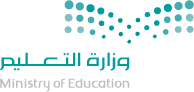 طالبتي العزيزة استعيني بالله ثم اجيبي على ما يلي :                السؤال الأول: اختاري الاجابة الصحيحة مما يلي: درجة لكل فقرة       السؤال الثانـي :   صلي الفقرة من العمود الأول بما يناسبه من العمود الثاني : درجة لكل فقرة  السؤال الثالث : أكملي الفراغات بما يناسبها من الكلمات التالية  : درجة لكل فقرة   (    الفطرة     –       كثير التبسم       –          شكر الله        –         توحيد الربوبية        –         قريش  )١.  كان النبي ﷺ ....................  . ٢. كل مولود يولد على  ..............................٣.  واجبنا تجاه نعمة الماء  ..........................    ٤.  اسم قبيلة النبي ﷺ ...........................     . ٥.   ....................... هو الإقرار بأن الله تعالى رب كل شيء ومالكه وخالقه ورازقه ومدبره  . السؤال الرابع :    : . أجيبي عما يلي :     درجتين ونصف  لكل فقرة ١. ما حكم استعمال الماء النجس   اذكري مثال على ذلك  ؟   -----------------------------------------------------------------------------------------------------------------------------------------------------------------------------------------------------------------------------------------------٢. اذكري أنواع التوحيد    ؟ -------------------------------------------------------------------------------------------------------------------------------------------------------------------------------------------------------------------------------------------------------------------------------------------------------------------------------------------------------------------------------------------------------------------------------------------------------                                   انتهت الأسئلة مع تمنياتي لكم بالتوفيق والنجاح                                  معلمة المادة /                                                                      مديرة المدرسة /نوف بنت سليمان سبحي                                                        منال بنت راشد الحربي    السؤال الأول:/ اختر الإجابة الصحيحة مما يلي                                (  درجتان لكل فقرة   )     ================================================================     السؤال الثاني:/ ضع علامة (   √  ) صح أو علامة (   x  )خطأ امام العبارات التالية          (  درجتان لكل فقرة   )   السؤال الثالث: اختر الكلمة المناسبة وضعها في المكان المناسب لها                                  (  درجتان لكل فقرة   )  [ عائشة بنت ابي بكر الصديق    -    الوضوء    -     أفضل الخلق     -  الله       طاغوت  -  ترك المكان نظيفاً   -  الشرك    -  القلب    - خديجة بنت خويلد  ]وزارة التعليم إدارة التعليم بمكة المكرمةمدرسة الأبناء النجباء 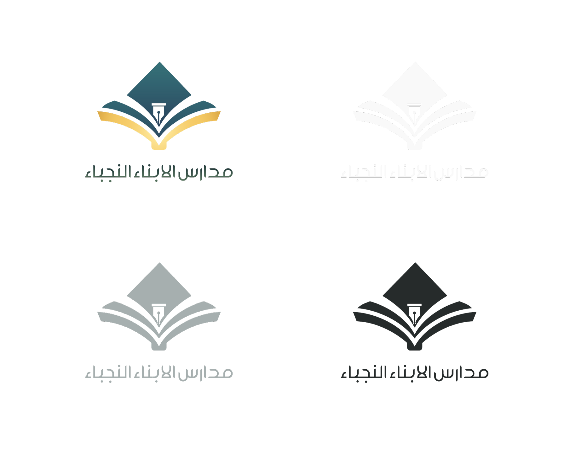 المادة:الدراسات الإسلامية( التوحيد-الحديث-الفقه)وزارة التعليم إدارة التعليم بمكة المكرمةمدرسة الأبناء النجباء الصف:الرابع وزارة التعليم إدارة التعليم بمكة المكرمةمدرسة الأبناء النجباء أسئلة الاختبار لمادة دراسات الإسلامية    الفصل الدراسي الأول  للعام الدراسي 1444هـ / 1445هـ    اسم الطالبة رباعيا: .................................................................................   اسم الطالبة رباعيا: .................................................................................   اسم الطالبة رباعيا: .................................................................................   اسم الطالبة رباعيا: .................................................................................١.لا نصلي الا لله مثال على  أ. توحيد الالوهية ب.توحيدالأسماءوالصفات ج . لا شيء مما سبق٢. ينقسم الماء الى قسمين  أ. الماء الطاهرب. الماء النجس  ج.  جميع ما سبق  ٣.  من مصادر الماء الطاهر أ. الامطار ب. البحارج. جميع مما سبق٤. الحالات التي يجب فيها الوضوء   . أ. الصلاة ب. الطواف بالكعبة ج. جميع ما سبق ٥.  لون بشرة النبي ﷺ  أ. أحمرب. أبيضج. أصفررقم العمود الأول الإجابة العمود الثاني ١معنى الطويل البائن القمر ليلة البدر  ٢المقدار الذي كان يتوضأ به النبي ﷺ  : محمد بن عبدالله بن عبد المطلب  ٣توحيد الالوهية يسمى :بتوحيد العبادة ٤نسب النبي ﷺ  المد  ٥كان النبي ﷺ أحسن الناس وجهًا، يشبهُ  زائد الطول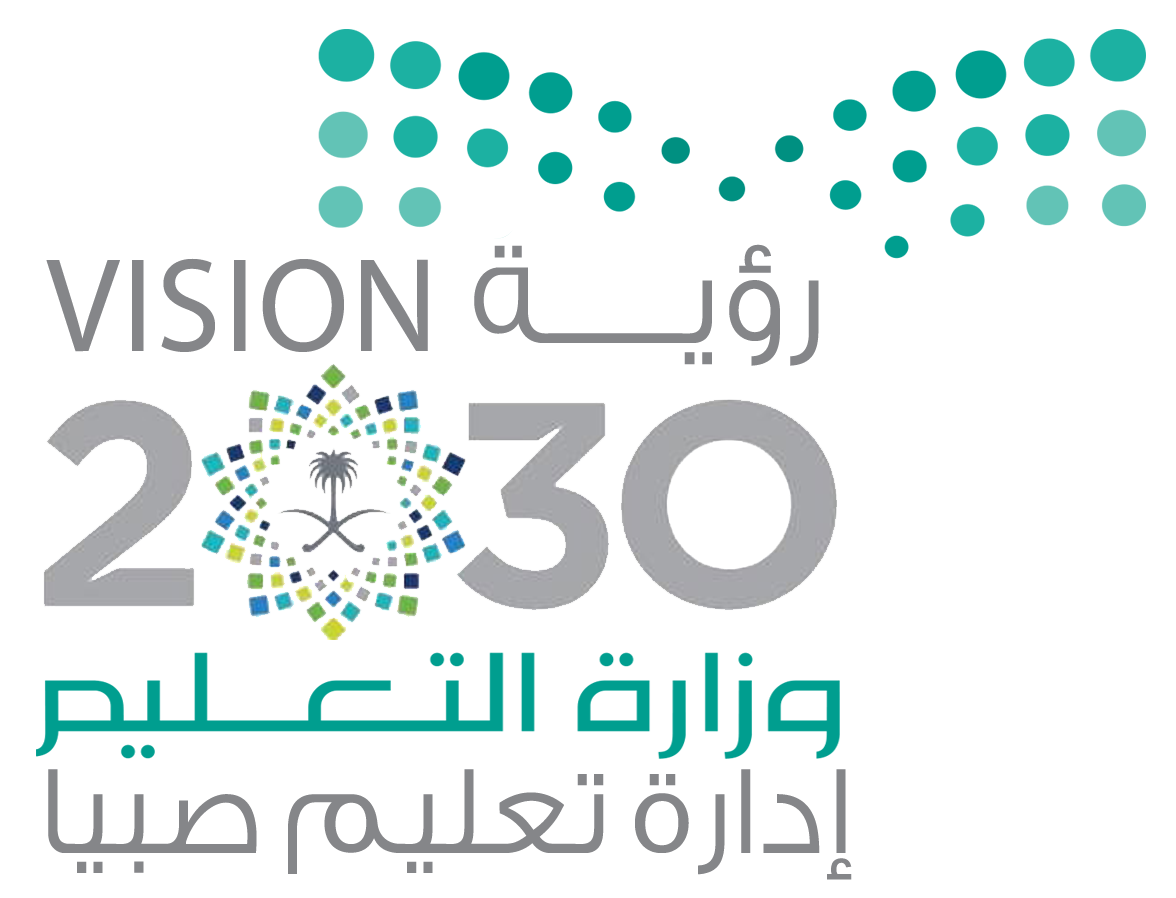 اسم الطالب : ...........................................................................................................................................................................اسم الطالب : ...........................................................................................................................................................................اسم الطالب : ...........................................................................................................................................................................اسم الطالب : ...........................................................................................................................................................................اسم الطالب : ...........................................................................................................................................................................اسم الطالب : ...........................................................................................................................................................................اسم الطالب : ...........................................................................................................................................................................اسم الطالب : ...........................................................................................................................................................................رقم الجلوس :رقم الجلوس :أسئلة اختبار الفصل الدراسي الاول  ( الدور الأول) للعام الدراسي :  1444هـأسئلة اختبار الفصل الدراسي الاول  ( الدور الأول) للعام الدراسي :  1444هـأسئلة اختبار الفصل الدراسي الاول  ( الدور الأول) للعام الدراسي :  1444هـأسئلة اختبار الفصل الدراسي الاول  ( الدور الأول) للعام الدراسي :  1444هـأسئلة اختبار الفصل الدراسي الاول  ( الدور الأول) للعام الدراسي :  1444هـأسئلة اختبار الفصل الدراسي الاول  ( الدور الأول) للعام الدراسي :  1444هـأسئلة اختبار الفصل الدراسي الاول  ( الدور الأول) للعام الدراسي :  1444هـأسئلة اختبار الفصل الدراسي الاول  ( الدور الأول) للعام الدراسي :  1444هـأسئلة اختبار الفصل الدراسي الاول  ( الدور الأول) للعام الدراسي :  1444هـأسئلة اختبار الفصل الدراسي الاول  ( الدور الأول) للعام الدراسي :  1444هـالدرجة رقماًالدرجة كتابة..................................
درجة فقط..................................
درجة فقطاسم المصححالتوقيعاسم المراجعاسم المراجعالتوقيعالدرجة رقماً40الدرجة كتابة..................................
درجة فقط..................................
درجة فقط١.اساس جميع الأعمال  ١.اساس جميع الأعمال  ١.اساس جميع الأعمال  أ. التوحيدب. الشركج . الذبح٢. كان رسول الله  ﷺ  يتوضأ  ٢. كان رسول الله  ﷺ  يتوضأ  ٢. كان رسول الله  ﷺ  يتوضأ  أ. بالمدب. بالصاعج. بالأوراق٣.  الاسم الذي اشتهر به النبي   ﷺ  ٣.  الاسم الذي اشتهر به النبي   ﷺ  ٣.  الاسم الذي اشتهر به النبي   ﷺ  أ. محمدب. احمدج. الامين٤. التوحيد الذي اقر به المشركون على عهد رسول الله   ﷺ  ٤. التوحيد الذي اقر به المشركون على عهد رسول الله   ﷺ  ٤. التوحيد الذي اقر به المشركون على عهد رسول الله   ﷺ  أ. توحيد الربوبيةب. توحيد الالوهيةج. توحيد الأسماء والصفات٥.  نحصل على الماء الطهور من ٥.  نحصل على الماء الطهور من ٥.  نحصل على الماء الطهور من أ. مياه الامطارب. مياه المجاريج. الماء النجس6.  قبيلة النبي  ﷺ هي قبيلة6.  قبيلة النبي  ﷺ هي قبيلة6.  قبيلة النبي  ﷺ هي قبيلةأ. قريشب. ثقيفج . هوازنمن الامثلة على توحيد الالوهية دعاء الله سبحانه و تعالى (          )أقول عند الخروج من الخلاء ( اللهم اني اعوذ بك من الخبث و الخبائث )(          )الذي سمى النبي محمداً ﷺ هو جده عبد المطلب(          )توحيد الربوبية يسمى ( توحيد العبادة )(          )كان النبي ﷺ معتدل الطول(          )1- كل ما عبد من دون الله وهو راض يسمى .......................................1- كل ما عبد من دون الله وهو راض يسمى .......................................1- كل ما عبد من دون الله وهو راض يسمى .......................................2- من اداب قضاء الحاجة ...........................................................2- من اداب قضاء الحاجة ...........................................................2- من اداب قضاء الحاجة ...........................................................3- من فضائل النبي محمد ﷺ .......................................................3- من فضائل النبي محمد ﷺ .......................................................3- من فضائل النبي محمد ﷺ .......................................................4- من صرف شيئاً من العبادة لغير الله فقد وقع في ..............................4- من صرف شيئاً من العبادة لغير الله فقد وقع في ..............................4- من صرف شيئاً من العبادة لغير الله فقد وقع في ..............................5- نتهيأ للصلاة بـ.................................................................... 5- نتهيأ للصلاة بـ.................................................................... 5- نتهيأ للصلاة بـ.................................................................... 6- أول من أمن بالرسول محمد ﷺ من النساء هي السيدة ..........................6- أول من أمن بالرسول محمد ﷺ من النساء هي السيدة ..........................6- أول من أمن بالرسول محمد ﷺ من النساء هي السيدة ..........................7- التوكل لا يكون الا على .............................................................7- التوكل لا يكون الا على .............................................................7- التوكل لا يكون الا على .............................................................8- محل النية ...........................................................................8- محل النية ...........................................................................8- محل النية ...........................................................................9- توفي الرسول محمد ﷺ ودفن في حجرة السيدة ..................................9- توفي الرسول محمد ﷺ ودفن في حجرة السيدة ..................................9- توفي الرسول محمد ﷺ ودفن في حجرة السيدة ..................................